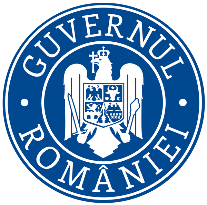               Ministerul Mediului, Apelor și Pădurilor    Agenţia Naţională pentru Protecţia MediuluiDECIZIA INIȚIALĂ  din 9 DECEMBRIE 2022	Urmare a notificării depusă de BIRTAȘ AUGUSTIN-EMILIAN și BIRTAȘ ANA-PAULA, cu sediul în municipiul Bistrița, str. Sergiu Celibidache, nr. 10, judeţul Bistriţa-Năsăud, privind prima versiune a planului: ”Introducere în intravilan, construire case de vacanță, anexe și amenajări exterioare”, în localitatea Rusu Bârgăului, extravilan, CF 28456 și CF 28443, comuna Josenii Bârgăului, judeţul Bistriţa-Năsăud, înregistrată la Agenţia pentru Protecţia Mediului Bistriţa-Năsăud cu nr. 11399/04.10.2022, ultima completare la nr. 13933/08.12.2022, în baza: 	- HG nr. 1000/2012 privind reorganizarea și funcționarea Agenției Naționale pentru Protecția Mediului și a instituțiilor publice aflate în subordinea acesteia, cu modificările și completările ulterioare; 	- OUG nr. 195/2005 privind protecţia mediului, aprobată cu modificări prin Legea nr. 265/2006, cu modificările și completările ulterioare; 	- HG 1076/2004 privind stabilirea procedurii de realizare a evaluării de mediu pentru planuri şi programe, cu modificările și completările ulterioare, AGENȚIA PENTRU PROTECȚIA MEDIULUI BISTRIȚA-NĂSĂUD,	- urmare a consultării titularului planului, a autorității de sănătate publică și a autorităților interesate de efectele implementării planului în cadrul ședinței Comitetului Special Constituit din data de 07.12.2022,  	- în urma parcurgerii etapei de încadrare conform HG 1076/2004 privind stabilirea procedurii de realizare a evaluării de mediu pentru planuri şi programe, 	- în conformitate cu prevederile art. 5, alin. 3, litera a) și a Anexei 1 - Criterii pentru determinarea efectelor semnificative potențiale asupra mediului din HG 1076/2004 privind stabilirea procedurii de realizare a evaluării de mediu pentru planuri şi programe, 	- urmare a informării publicului prin anunţuri repetate şi în lipsa oricărui comentariu din partea publicului, decide:Planul Urbanistic Zonal - “Introducere în intravilan, construire case de vacanță, anexe și amenajări exterioare”, în localitatea Rusu Bârgăului, extravilan, CF 28456 și CF 28443, comuna Josenii Bârgăului, judeţul Bistriţa-Năsăud,titular: BIRTAȘ AUGUSTIN-EMILIAN și BIRTAȘ ANA-PAULA, din municipiul Bistrița, str. Sergiu Celibidache, nr. 10, judeţul Bistriţa-Năsăud, nu necesită evaluare de mediu, nu necesită evaluare adecvată și se adoptă fără aviz de mediu. Planul Urbanistic Zonal se elaborează pentru introducere în intravilan în vederea construirii de case de vacanță, anexe și amenajări exterioare.Bilanţ teritorial: - suprafaţă teren studiat - 29052 m2;- suprafață construită  – 475 m2;- circulații auto – 1255 m2;- circulații pietonale – 962  m2;- ape stătătoare (iaz existent) – 12911  m2;- spații verzi amenajate – 8449 m2;- spații verzi neamenajate – 5000 m2.POT ex – 0%CUT ex – 0POT propus – 1,63 %  - maxim 30 %CUT propus –0,024 - maxim 0,6- prin PUZ-ul studiat se propune introducere în intravilan în vederea construirii a 11 case de vacanță și 1 casă folosită ca și recepție, 2 anexe – 3 garaje și un loc de depozitare și amenajări exterioare;- nr. locuri parcare propuse - 23 locuri de parcare;- accesele carosabile și pietonale se fac din DN 17D prin Drumul Vicinal Sătescu;Motivele care au stat la baza luării deciziei etapei de încadrare, luând în considerare criteriile prevăzute în anexa 1 a HG nr. 1076/2004, sunt următoarele:1. Caracteristicile planurilor şi programelor cu privire, în special, la: a) gradul în care planul sau programul creează un cadru pentru proiecte şi alte activităţi viitoare fie în ceea ce priveşte amplasamentul, natura, mărimea şi condiţiile de funcţionare, fie în privinţa alocării resurselor: - prin PUZ se propune se propune introducerea în intravilan în vederea construirii de case de vacanță, anexe și amenajări exterioare, situată în extravilanul localității Rusu Bârgăului, categoria de folosință este fâneață, teren neproductiv și ape stătătoare;- Planul urbanistic zonal coordonează dezvoltarea urbanistică integrată a zonei studiate și asigură corelarea programelor de dezvoltare urbană a zonei cu Planul Urbanistic General. În privința alocării resurselor creează un cadru pentru proiecte și alte activități viitoare;b) gradul în care planul sau programul influenţează alte planuri şi programe, inclusiv pe cele în care se integrează sau care derivă din ele:- conform documentației depusă, PUZ-ul propus respectă condițiile din Regulamentul Local de Urbanism aferent PUG-ului comunei Josenii Bârgăului cu privire la parcelarea terenurilor, amplasarea și retragerea construcțiilor, asigurarea acceselor și parcărilor, echiparea tehnico-edilitară, asigurarea de spații verzi ș.a.; - nu sunt afectate planuri urbanistice în vigoare sau propuse, în zonă nu există studii de urbanism recente;  - planul propus nu conduce la posibilitatea apariţiei de efecte semnificative asupra mediului şi nu influenţează alte planuri şi programe;- funcțiunea actuală fiind de teren arabil, cu suprafața de 18720 m2 fâneață, teren neproductiv și ape stătătoare cu suprafața de 10332 m2;- terenul studiat nu este expus riscurilor naturale (fenomene de instabilitate, inundabilitate).  c) relevanţa planului sau programului în/pentru integrarea consideraţiilor de mediu, mai ales din perspectiva promovării dezvoltării durabile:- PUZ-ul prevede o suprafaţă de spații verzi amenajate - 8449 m2 și spații verzi neamenajate - 5000 m2, respectiv 58,65 % spaţiu verde;d) problemele de mediu relevante pentru plan sau program: alimentarea cu apă se va face prin extinderea rețelei existente și branșament la rețeaua de apă potabilă a localității Rusu Bârgăului; apa uzată menajeră va fi evacuată în rețeaua de canalizare a localității Rusu Bârgăului;  - factorul de mediu aer: principalele surse de poluare a aerului sunt traficul auto, dar lucrările propuse nu sunt de anvergură, iar efectele posibile asupra aerului vor fi punctuale, de scurtă durată și numai în perioada de realizare a proiectului. Emisiile rezultate de la încălzire, nu afectează semnificativ factorul de mediu aer, pompa de căldură va fi omologată; - factorul de mediu sol: poate fi afectat prin depozitări necontrolate de deșeuri. Se vor respecta măsurile necesare privind modul de depozitare pentru toate categoriile de deșeuri generate. Având în vedere dimensiunile reduse ale planului propus și tipul de activitate ulterioară, cantitatea de deșeuri generată pe amplasament va fi redusă; -zgomot şi vibraţii: Se vor asigura toate măsurile necesare astfel încât activitățile de pe amplasament să nu producă zgomote care să depășească limitele prevăzute de STAS 10.009/2017. e) relevanţa planului sau programului pentru implementarea legislaţiei naţionale şi comunitare de mediu (de ex. planurile şi programele legate de gospodărirea deşeurilor sau de gospodărirea apelor): - planul va respecta la implementare legislația națională și comunitară de mediu în vigoare; 2. Caracteristicile efectelor şi ale zonei posibil a fi afectate cu privire, în special, la: a) probabilitatea, durata, frecvenţa şi reversibilitatea efectelor: - În condiţiile în care implementarea se va face cu respectarea legislației de mediu în vigoare, nu se identifică efecte negative asupra factorilor de mediu.b) natura cumulativă a efectelor: - P.U.Z.- ul nu generează efecte negative asupra altor planuri și programe.c) natura transfrontieră a efectelor: Nu este cazul;d) riscul pentru sănătatea umană sau pentru mediu (de exemplu, datorită accidentelor);- Nu există risc pentru sănătatea umană sau pentru mediu. Ținând cont de specificul zonei, zonă de locuit și funcțiuni complementare, nu există emisii de noxe peste normele admise.e) mărimea şi spaţialitatea efectelor (zona geografică şi mărimea populaţiei potenţial afectate):- Efectele generate de plan sunt de mică amploare raportate la suprafața studiată.f) valoarea şi vulnerabilitatea arealului posibil a fi afectat, date de: (i) caracteristicile naturale speciale sau patrimoniul cultural; (ii)depăşirea standardelor sau a valorilor limită de calitate a mediului; (iii) folosirea terenului în mod intensiv;- În urma amenajărilor propuse, procentul de ocupare al terenului va fi de maxim 30 %, iar coeficientul de ocupare al terenului de maxim 0,6.g) efectele asupra zonelor sau peisajelor care au un statut de protejare recunoscut pe plan naţional, comunitar sau internaţional:Planul intră sub incidența prevederilor art. 28 din Ordonanța de Urgență a Guvernului nr. 57/2007 privind regimul ariilor naturale protejate, conservarea habitatelor naturale, a florei și faunei sălbatice, aprobată cu modificări și completări prin Legea nr. 49/2011, cu modificările și completările ulterioare, fiind amplasat în imediata vecinătate/la limita Sitului de importanţă comunitară ROSCI0051 Cuşma, în comuna Josenii Bârgăului, localitatea Rusu Bârgăului.Administrarea sitului Natura 2000 ROSCI0051 Cușma intră în responsabilitatea Agenției Naționale pentru Arii Naturale Protejate care a emis avizul favorabil cu condiții nr. 74/07.12.2022.Amplasamentul nu prezintă condiții de habitat pentru speciile protejate, este situat în apropierea intravilanului, lângă drum de acces. În perimetrul investiţiei nu au fost observate exemplare de mamifere. Prin realizarea lucrărilor care derivă din plan nu se reduce suprafaţa de hrănire şi nici nu se afectează habitatul acestora, nu se creează bariere ale culoarelor de trecere. Obiectivele specifice de conservare stabilite pentru speciile de mamifere de interes comunitar din sit nu vor fi influențate prin implementarea planului propus.Din analiza listei de control și din analiza impactului în raport cu obiectivele specifice de conservare ale sitului, nu rezultă un impact semnificativ al planului asupra sitului Natura 2000 ROSCI0051 Cușma și nu este necesară realizarea evaluării adecvate, deoarece:- aria protejată nu este afectată fizic de modificările propuse prin PUZ, fiind propuse modificări la limita ariei protejate, în afara acesteia;- utilizarea terenului și funcțiunea propusă nu vor fi de natură poluantă pentru zonă;- în împrejurimi există terenuri libere de construcții, proprietăți particulare; având în vedere faptul că, nici în cazul activităților existente în prezent în zonă, nici în cazul celor propuse, nu este vorba de activități poluante, de producție, generatoare de zgomot, vibrații, noxe ș.a., prin implementarea planului impactul cumulat direct sau indirect cu imobilele din jur asupra ariei protejate nu va fi semnificativ.Obligațiile titularului: 1. Titularul are obligația de a respecta legislația de mediu în vigoare.2. Se vor respecta condițiile din avizul de gospodărire a apelor nr. BN 86 din 05.12.2022, emis de către Sistemul de Gospodărire A Apelor bistrița-Năsăud;3. Se vor respecta condițiile din avizul Agenției Naționale pentru Arii Naturale Protejate nr. 74/07.12.2022;4. Schimbarea destinaţiei terenurilor amenajate ca spaţii verzi şi/sau prevăzute ca atare în documentaţiile de urbanism, reducerea suprafeţelor acestora ori strămutarea lor este interzisă, indiferent de regimul juridic al acestora.5. Titularul planului are obligația de a supune procedurii de adoptare planul și orice modificare a acestuia, numai în forma avizată de autoritatea competentă de protecția mediului.6. În vederea realizării proiectelor propuse prin PUZ, titularul va notifica APM Bistrița-Năsăud și va solicita actele de reglementare conform legislației de mediu în vigoare. 7. Titularul planului/programului are obligația de a notifica autoritatea competentă pentru protecția mediului despre orice modificare a planului/ programului, înainte de realizarea modificării. 8. Răspunderea pentru corectitudinea informațiilor puse la dispoziție autorității competente pentru protecția mediului și a publicului revine în totalitate titularului planului.Informarea și participarea publicului la procedura de evaluare de mediu: - Anunțuri publice privind depunerea notificării și declanșarea etapei de încadrare, apărute pe site-ul APM Bistrița-Năsăud la data de 04.10.2022 și în ziarul ”Răsunetul” la data de 04.10.2022 și la data de 07.10.2022;		Nu s-au înregistrat observaţii sau comentarii din partea publicului interesat.Prezenta decizie este valabilă pe toată durata implementării planului, dacǎ nu intervin modificǎri ale acestuia. Pentru obţinerea autorizaţiei de construire a obiectivelor prevăzute se va urma procedura de reglementare conform Legii 292/2018 privind evaluarea impactului anumitor proiecte publice şi private asupra mediului.Prezenta decizie poate fi contestată în conformitate cu prevederile Legii contenciosului administrativ nr. 554/2004, cu modificările şi completările ulterioare.       DIRECTOR EXECUTIV,		      		       	   ŞEF  SERVICIU 						                                         AVIZE, ACORDURI, AUTORIZAŢII,       biolog-chimist Sever Ioan ROMAN	       	    	        	                     							                      ing. Marinela Suciu       ÎNTOCMIT,      								          chim. Rodica SălăjanAGENŢIA PENTRU PROTECŢIA MEDIULUI BISTRIȚA-NĂSĂUD Adresa: strada Parcului nr.20, Bistrița, Cod 420035 , Jud. Bistrița-NăsăudE-mail; Tel. 0263 224 064; Fax 0263 223 709AGENŢIA PENTRU PROTECŢIA MEDIULUI BISTRIȚA - NĂSĂUD Operator de date cu caracter personal, conform Regulamentului (UE) 2016/679